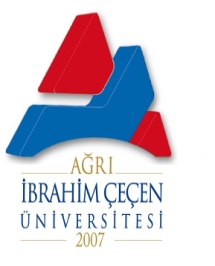 HASSAS GÖREV LİSTESİİlk Yayın Tarihi:../../2020HASSAS GÖREV LİSTESİGüncelleme Tarihi: -HASSAS GÖREV LİSTESİİçerik Revizyon No:HASSAS GÖREV LİSTESİSayfa No:  Birimi: Turizm İşletmeciliği ve Otelcilik Yüksekokulu  Birimi: Turizm İşletmeciliği ve Otelcilik Yüksekokulu  Birimi: Turizm İşletmeciliği ve Otelcilik Yüksekokulu  Birimi: Turizm İşletmeciliği ve Otelcilik Yüksekokulu  Birimi: Turizm İşletmeciliği ve Otelcilik YüksekokuluAlt Birimi: Alt Birimi: Alt Birimi: Alt Birimi: Alt Birimi: Hassas GörevlerHassas Görevi Olan Personel Ad-SoyadıRisk Düzeyi**Görevin Yerine Getirilmeme SonucuProsedürü                                                                     ( Alınması Gereken Önlemler veya Kontroller)Harcama YetkilisiMurat BEŞERYüksekÖdenek üstü harcama yapılması, Ödeneklerin etkili,ekonomik ve verimli kullanılmaması,Bütçelerden bir giderinyapılabilmesi için iş, mal veya hizmetin belirlenmiş usul ve esaslara uygun olarak  gerçekleştirilmemesiÖdeneklerin kullanılan sistemlerle kontrolünün yapılması, Gelen taşınır talepleri doğrultusunda gerçek ihtiyaçların giderilmesi, Yapılacak harcamaların ilgili mevzuatlar çerçevesinde gerçekleştirilmesinin sağlanması    Gerçekleştirme  GörevlisiNuman AKTAŞYüksekSunulan hizmetin aksaması, Zaman kaybı, Kamu zararına sebebiyet verilmesi, Güven kaybıİlgili personelin çeşitli eğitim programlarına katılımının sağlanması suretiylemevzuata hâkim olması hususunun sağlanması, İlgili personelin iş akış sürecine hâkimiyetinin sağlanması, Mevzuat değişikliklerinin takip edilmesinin sağlanması       Hazırlayan             Mehmet YAVUZ                                                                                                    Onaylayan    Numan AKTAŞ                                                                  Memur                                                                                                                               Yüksekokul Sekreteri       Hazırlayan             Mehmet YAVUZ                                                                                                    Onaylayan    Numan AKTAŞ                                                                  Memur                                                                                                                               Yüksekokul Sekreteri       Hazırlayan             Mehmet YAVUZ                                                                                                    Onaylayan    Numan AKTAŞ                                                                  Memur                                                                                                                               Yüksekokul Sekreteri       Hazırlayan             Mehmet YAVUZ                                                                                                    Onaylayan    Numan AKTAŞ                                                                  Memur                                                                                                                               Yüksekokul Sekreteri       Hazırlayan             Mehmet YAVUZ                                                                                                    Onaylayan    Numan AKTAŞ                                                                  Memur                                                                                                                               Yüksekokul SekreteriHASSAS GÖREV LİSTESİİlk Yayın Tarihi:../../2020HASSAS GÖREV LİSTESİGüncelleme Tarihi: -HASSAS GÖREV LİSTESİİçerik Revizyon No:HASSAS GÖREV LİSTESİSayfa No:  Birimi: Turizm İşletmeciliği ve Otelcilik Yüksekokulu  Birimi: Turizm İşletmeciliği ve Otelcilik Yüksekokulu  Birimi: Turizm İşletmeciliği ve Otelcilik Yüksekokulu  Birimi: Turizm İşletmeciliği ve Otelcilik Yüksekokulu  Birimi: Turizm İşletmeciliği ve Otelcilik YüksekokuluAlt Birimi: Alt Birimi: Alt Birimi: Alt Birimi: Alt Birimi: Hassas GörevlerHassas Görevi Olan Personel Ad-SoyadıRisk Düzeyi**Görevin Yerine Getirilmeme SonucuProsedürü                                                                     ( Alınması Gereken Önlemler veya Kontroller)Yükseköğretim Kanunu'nun 4. ve 5. maddelerinde belirtilen amaç ve ilkelere uygun hareket etmekMurat BEŞERYüksek Eğitim öğretimin aksaması, kurumsal hedeflere ulaşmada aksaklıklar yaşanması, kurumsal temsil ve yetkinlikte sorunlar yaşanmasıİlgili maddeler ve gereklilikleri konusunda bilgilendirilme yönünde gerekli çalışmaların tamamlanmasıPersonelin yürüttüğü hizmetleri denetlemekNuman AKTAŞOrtaGünlük iş akışı ve idari işlerin aksaması, hak kaybının oluşmasıİş akış süreçlerinin zamanında birimlerde yerine getirilmesi, belgelerin düzenlenmesi ve ilgili yerlere ulaştırılması, teknik kullanım cihazlarının zamanında bakımlarının gerçekleştirilmesi ve eksiklerin giderilmesi    Hazırlayan             Mehmet YAVUZ                                                                                                    Onaylayan    Numan AKTAŞ                                       Memur                                                                                                                                       Yüksekokul Sekreteri    Hazırlayan             Mehmet YAVUZ                                                                                                    Onaylayan    Numan AKTAŞ                                       Memur                                                                                                                                       Yüksekokul Sekreteri    Hazırlayan             Mehmet YAVUZ                                                                                                    Onaylayan    Numan AKTAŞ                                       Memur                                                                                                                                       Yüksekokul Sekreteri    Hazırlayan             Mehmet YAVUZ                                                                                                    Onaylayan    Numan AKTAŞ                                       Memur                                                                                                                                       Yüksekokul Sekreteri    Hazırlayan             Mehmet YAVUZ                                                                                                    Onaylayan    Numan AKTAŞ                                       Memur                                                                                                                                       Yüksekokul SekreteriHASSAS GÖREV LİSTESİİlk Yayın Tarihi:../../2020HASSAS GÖREV LİSTESİGüncelleme Tarihi: -HASSAS GÖREV LİSTESİİçerik Revizyon No:HASSAS GÖREV LİSTESİSayfa No:  Birimi: Turizm İşletmeciliği ve Otelcilik Yüksekokulu  Birimi: Turizm İşletmeciliği ve Otelcilik Yüksekokulu  Birimi: Turizm İşletmeciliği ve Otelcilik Yüksekokulu  Birimi: Turizm İşletmeciliği ve Otelcilik Yüksekokulu  Birimi: Turizm İşletmeciliği ve Otelcilik YüksekokuluAlt Birimi: İdari ve Mali İşlerden Sorumlu Dekan YardımcısıAlt Birimi: İdari ve Mali İşlerden Sorumlu Dekan YardımcısıAlt Birimi: İdari ve Mali İşlerden Sorumlu Dekan YardımcısıAlt Birimi: İdari ve Mali İşlerden Sorumlu Dekan YardımcısıAlt Birimi: İdari ve Mali İşlerden Sorumlu Dekan YardımcısıHassas GörevlerHassas Görevi Olan Personel Ad-SoyadıRisk Düzeyi**Görevin Yerine Getirilmeme SonucuProsedürü                                                                     ( Alınması Gereken Önlemler veya Kontroller)İç kontrol, stratejik plan ve faaliyet raporlarına katılmakMurat BEŞER  YüksekEğitim-öğretimin aksaması, kurumsal hedeflere ulaşılamaması, verim düşüklüğüBölüm ve diğer idari birimlerle irtibat içerisinde veri akışını sağlayıp eğitim yılı ile ilgili gerekli işbölümü çerçevesinde güncelleme paylaşımının yapılmasını sağlamakHazırlayan             Mehmet YAVUZ                                                                                                    Onaylayan    Numan AKTAŞ                           Memur                                                                                                                               Yüksekokul SekreteriHazırlayan             Mehmet YAVUZ                                                                                                    Onaylayan    Numan AKTAŞ                           Memur                                                                                                                               Yüksekokul SekreteriHazırlayan             Mehmet YAVUZ                                                                                                    Onaylayan    Numan AKTAŞ                           Memur                                                                                                                               Yüksekokul SekreteriHazırlayan             Mehmet YAVUZ                                                                                                    Onaylayan    Numan AKTAŞ                           Memur                                                                                                                               Yüksekokul SekreteriHazırlayan             Mehmet YAVUZ                                                                                                    Onaylayan    Numan AKTAŞ                           Memur                                                                                                                               Yüksekokul SekreteriHASSAS GÖREV LİSTESİİlk Yayın Tarihi:../../2020HASSAS GÖREV LİSTESİGüncelleme Tarihi: -HASSAS GÖREV LİSTESİİçerik Revizyon No:HASSAS GÖREV LİSTESİSayfa No:  Birimi: Turizm İşletmeciliği ve Otelcilik Yüksekokulu  Birimi: Turizm İşletmeciliği ve Otelcilik Yüksekokulu  Birimi: Turizm İşletmeciliği ve Otelcilik Yüksekokulu  Birimi: Turizm İşletmeciliği ve Otelcilik Yüksekokulu  Birimi: Turizm İşletmeciliği ve Otelcilik YüksekokuluAlt Birimi: Alt Birimi: Alt Birimi: Alt Birimi: Alt Birimi: Hassas GörevlerHassas Görevi Olan Personel Ad-SoyadıRisk Düzeyi**Görevin Yerine Getirilmeme SonucuProsedürü                                                                     ( Alınması Gereken Önlemler veya Kontroller)Görevden ayrılan personelin yerine görevlendirme yapılmasıNuman AKTAŞOrtaGörevin aksamasıBirimler arası koordinasyon sağlanması ve görevlendirmelerin zamanında yapılmasıNuman AKTAŞDüşükZaman kaybıZamanında görevi yerine getirmekKanun, yönetmelik ve diğer mevzuatın takibi ve uygulanmasıNuman AKTAŞYüksekHak kaybı, yanlış işlem, kaynak israfıYapılan değişiklikleri takip etmekGizli yazıların yazılmasıNuman AKTAŞYüksekİtibar ve güven kaybıGizliliğe riayet etmekKadro talep ve çalışmalarıNuman AKTAŞYüksekHak kaybıPlanlı ve programlı bir şekilde yürütmekHazırlayan             Mehmet YAVUZ                                                                                                    Onaylayan    Numan AKTAŞ                           Memur                                                                                                                                Yüksekokul SekreteriHazırlayan             Mehmet YAVUZ                                                                                                    Onaylayan    Numan AKTAŞ                           Memur                                                                                                                                Yüksekokul SekreteriHazırlayan             Mehmet YAVUZ                                                                                                    Onaylayan    Numan AKTAŞ                           Memur                                                                                                                                Yüksekokul SekreteriHazırlayan             Mehmet YAVUZ                                                                                                    Onaylayan    Numan AKTAŞ                           Memur                                                                                                                                Yüksekokul SekreteriHazırlayan             Mehmet YAVUZ                                                                                                    Onaylayan    Numan AKTAŞ                           Memur                                                                                                                                Yüksekokul SekreteriHASSAS GÖREV LİSTESİİlk Yayın Tarihi:../../2020HASSAS GÖREV LİSTESİGüncelleme Tarihi: -HASSAS GÖREV LİSTESİİçerik Revizyon No:HASSAS GÖREV LİSTESİSayfa No:  Birimi: Turizm İşletmeciliği ve Otelcilik Yüksekokulu  Birimi: Turizm İşletmeciliği ve Otelcilik Yüksekokulu  Birimi: Turizm İşletmeciliği ve Otelcilik Yüksekokulu  Birimi: Turizm İşletmeciliği ve Otelcilik Yüksekokulu  Birimi: Turizm İşletmeciliği ve Otelcilik YüksekokuluAlt Birimi: Maaş Tahakkuk BirimiAlt Birimi: Maaş Tahakkuk BirimiAlt Birimi: Maaş Tahakkuk BirimiAlt Birimi: Maaş Tahakkuk BirimiAlt Birimi: Maaş Tahakkuk BirimiHassas GörevlerHassas Görevi Olan Personel Ad-SoyadıRisk Düzeyi**Görevin Yerine Getirilmeme SonucuProsedürü                                                                     ( Alınması Gereken Önlemler veya Kontroller)Maaş ve ek ders hazırlamasında özlük haklarının zamanında temin edilmesiMuharrem DEMİRYüksekHak kaybı oluşmasıBirimler arası koordinasyon sağlanmasıMaaş hazırlanması sırasında kişilerden kesilen kesintilerin doğru ve eksiksiz yapılmasıMuharrem DEMİRYüksekKamu ve kişi zararıBirimler arası koordinasyon sağlanması ve bilinçli hareket edilmesiMüdürlüğün bütçesini hazırlamakMuharrem DEMİRYüksekBütçe eksik hazırlanırsa kamudan gelen para eksik olurHazırlayan kişinin bilinçli olması gelecek yıllarda oluşacak harcamanın öngörülmesiDoğum ve ölüm yardımlarını tahakkuk evraklarını hazırlamakMuharrem DEMİRYüksekKişi zararına sebebiyet verme Kaç ay ya da yıl verilmediyse o kadar kişiye ödeme yapmakBirimler arası koordinasyon sağlanması ve bilinçli hareket edilmesiÖdeme emri belgesi düzenlemesiMuharrem DEMİRYüksekKamu zararına sebebiyet verme riskiKontrollerin doğru yapılmasıSGK’na elektronik ortamda gönderilen keseneklerin doğru, eksiksiz ve zamanında gönderilmesiMuharrem DEMİRYüksekKamu zararına ve kişi sebebiyet verme riski kişi başı bir asgari ücret cezasıHata kabul edilemez.Hazırlayan             Mehmet YAVUZ                                                                                                    Onaylayan    Numan AKTAŞ                           Memur                                                                                                                                Yüksekokul SekreteriHazırlayan             Mehmet YAVUZ                                                                                                    Onaylayan    Numan AKTAŞ                           Memur                                                                                                                                Yüksekokul SekreteriHazırlayan             Mehmet YAVUZ                                                                                                    Onaylayan    Numan AKTAŞ                           Memur                                                                                                                                Yüksekokul SekreteriHazırlayan             Mehmet YAVUZ                                                                                                    Onaylayan    Numan AKTAŞ                           Memur                                                                                                                                Yüksekokul SekreteriHazırlayan             Mehmet YAVUZ                                                                                                    Onaylayan    Numan AKTAŞ                           Memur                                                                                                                                Yüksekokul SekreteriHASSAS GÖREV LİSTESİİlk Yayın Tarihi:../../2020HASSAS GÖREV LİSTESİGüncelleme Tarihi: -HASSAS GÖREV LİSTESİİçerik Revizyon No:HASSAS GÖREV LİSTESİSayfa No:  Birimi: Turizm İşletmeciliği ve Otelcilik Yüksekokulu  Birimi: Turizm İşletmeciliği ve Otelcilik Yüksekokulu  Birimi: Turizm İşletmeciliği ve Otelcilik Yüksekokulu  Birimi: Turizm İşletmeciliği ve Otelcilik Yüksekokulu  Birimi: Turizm İşletmeciliği ve Otelcilik YüksekokuluAlt Birimi: Taşınır Kayıt BirimiAlt Birimi: Taşınır Kayıt BirimiAlt Birimi: Taşınır Kayıt BirimiAlt Birimi: Taşınır Kayıt BirimiAlt Birimi: Taşınır Kayıt BirimiHassas GörevlerHassas Görevi Olan Personel Ad-SoyadıRisk Düzeyi**Görevin Yerine Getirilmeme SonucuProsedürü                                                                     ( Alınması Gereken Önlemler veya Kontroller)Taşınır malların ölçerek sayarak teslim alınması depoya yerleştirilmesiMuharrem DEMİRYüksekMali kayıp menfaat sağlama, yolsuzlukKontrollerin ehil kişilerce doğru yapılmasıMuayene ve kabul işlemi hemen yapılamayan taşınırları kontrol ederek teslim almak, bunların kesin kabulü yapılmadan kullanıma verilmesini önlemekMuharrem DEMİRYüksekKamu zararına sebebiyet verme riskiKontrollerin ehil kişilerce yapılması, işlem basamaklarına uygun hareket edilmesiTaşınırların giriş ve çıkışına ilişkin kayıtları tutmak, bunlara ilişkin belge ve cetvelleri düzenlemek ve taşınır yönetim hesap cetvellerini oluşturmakMuharrem DEMİRYüksekBirimdeki taşınırların kontrolünü sağlayamama zamanında gerekli evrakların düzenlenememesi kamu zararıTaşınırların giriş ve çıkış işlemleri bekletilmeden anında yapılması, gerekli belge ve cetveller düzenli tutulmasıTaşınırların yangına, ıslanmaya, bozulmaya, çalınmaya ve benzeri tehlikelere karşı korunması için gerekli tedbirleri almak ve alınmasını sağlamakMuharrem DEMİRYüksekKamu zararına sebebiyet verme riskiKontrollerin doğru yapılması, gerekli tedbirlerin alınarak taşınırların emniyete alınmasıHazırlayan             Mehmet YAVUZ                                                                                                    Onaylayan    Numan AKTAŞ                           Memur                                                                                                                                Yüksekokul SekreteriHazırlayan             Mehmet YAVUZ                                                                                                    Onaylayan    Numan AKTAŞ                           Memur                                                                                                                                Yüksekokul SekreteriHazırlayan             Mehmet YAVUZ                                                                                                    Onaylayan    Numan AKTAŞ                           Memur                                                                                                                                Yüksekokul SekreteriHazırlayan             Mehmet YAVUZ                                                                                                    Onaylayan    Numan AKTAŞ                           Memur                                                                                                                                Yüksekokul SekreteriHazırlayan             Mehmet YAVUZ                                                                                                    Onaylayan    Numan AKTAŞ                           Memur                                                                                                                                Yüksekokul SekreteriHASSAS GÖREV LİSTESİİlk Yayın Tarihi:../../2020HASSAS GÖREV LİSTESİGüncelleme Tarihi: -HASSAS GÖREV LİSTESİİçerik Revizyon No:HASSAS GÖREV LİSTESİSayfa No:  Birimi: Turizm İşletmeciliği ve Otelcilik Yüksekokulu  Birimi: Turizm İşletmeciliği ve Otelcilik Yüksekokulu  Birimi: Turizm İşletmeciliği ve Otelcilik Yüksekokulu  Birimi: Turizm İşletmeciliği ve Otelcilik Yüksekokulu  Birimi: Turizm İşletmeciliği ve Otelcilik YüksekokuluAlt Birimi: Taşınır Kayıt BirimiAlt Birimi: Taşınır Kayıt BirimiAlt Birimi: Taşınır Kayıt BirimiAlt Birimi: Taşınır Kayıt BirimiAlt Birimi: Taşınır Kayıt BirimiHassas GörevlerHassas Görevi Olan Personel Ad-SoyadıRisk Düzeyi**Görevin Yerine Getirilmeme SonucuProsedürü                                                                     ( Alınması Gereken Önlemler veya Kontroller)Ambar sayımını ve stok kontrolünü yapmak, harcama yetkilisince belirlenen asgarî stok seviyesinin altına düşen taşınırları harcama yetkilisine bildirmekMuharrem DEMİRYüksekKamu zararı, işin yapılmasına engel olma, iş yapamama durumuStok kontrolünü belirli aralıklarla düzenli tutmakKullanımda bulunan dayanıklı taşınırları bulundukları yerde kontrol etmek, sayımlarını yapmak ve yaptırmakMuharrem DEMİRYüksekKamu zararına sebebiyet verme riski, mali kayıpHazırlayan kişinin bilinçli olması, birimdeki tüm taşınırların kayıtlı olduğundan emin olunmasıHarcama biriminin malzeme ihtiyaç planlamasının yapılmasına yardımcı olmakMuharrem DEMİRYüksekKamu zararına sebebiyet verme, itibar kaybıKontrollerin doğru yapılması ihtiyaçların bilinçli bir şekilde belirlenmesiHazırlayan             Mehmet YAVUZ                                                                                                    Onaylayan    Numan AKTAŞ                           Memur                                                                                                                                Yüksekokul SekreteriHazırlayan             Mehmet YAVUZ                                                                                                    Onaylayan    Numan AKTAŞ                           Memur                                                                                                                                Yüksekokul SekreteriHazırlayan             Mehmet YAVUZ                                                                                                    Onaylayan    Numan AKTAŞ                           Memur                                                                                                                                Yüksekokul SekreteriHazırlayan             Mehmet YAVUZ                                                                                                    Onaylayan    Numan AKTAŞ                           Memur                                                                                                                                Yüksekokul SekreteriHazırlayan             Mehmet YAVUZ                                                                                                    Onaylayan    Numan AKTAŞ                           Memur                                                                                                                                Yüksekokul SekreteriHASSAS GÖREV LİSTESİİlk Yayın Tarihi:../../2020HASSAS GÖREV LİSTESİGüncelleme Tarihi: -HASSAS GÖREV LİSTESİİçerik Revizyon No:HASSAS GÖREV LİSTESİSayfa No:  Birimi: Turizm İşletmeciliği ve Otelcilik Yüksekokulu  Birimi: Turizm İşletmeciliği ve Otelcilik Yüksekokulu  Birimi: Turizm İşletmeciliği ve Otelcilik Yüksekokulu  Birimi: Turizm İşletmeciliği ve Otelcilik Yüksekokulu  Birimi: Turizm İşletmeciliği ve Otelcilik YüksekokuluAlt Birimi: Yazı ve Personel İşleriAlt Birimi: Yazı ve Personel İşleriAlt Birimi: Yazı ve Personel İşleriAlt Birimi: Yazı ve Personel İşleriAlt Birimi: Yazı ve Personel İşleriHassas GörevlerHassas Görevi Olan Personel Ad-SoyadıRisk Düzeyi**Görevin Yerine Getirilmeme SonucuProsedürü                                                                     ( Alınması Gereken Önlemler veya Kontroller)2547, 657 ve 2914 Sayılı Kanun uyarınca yapılan işlemlerMehmet YAVUZYüksekHak kaybıTakip işlemlerinin yasal süre içerisinde yapılmasıAkademik personel göreve başlama, ayrılma/ilişik kesme işlemleriMehmet YAVUZYüksekHak kaybı, İtibar Kaybı, Zaman KaybıTakip işlemlerinin yasal süre içerisinde yapılması. Personelin tüm özlük işleri ile ilgili bilgi vebelgelerin ilgili üst birime bildirilmesiÖğretim elemanlarının görev süresi uzatımı işlemleriMehmet YAVUZYüksekHak kaybıTakip işlemlerinin yasal süre içerisinde yapılmasıAkademik/İdari Personel Soruşturma İşlemleriMehmet YAVUZYüksekZaman Kaybı, Cezai Yaptırım.2547 ve 657 sayılı Kanunlar Uyarınca tüm işlemleri titizlikle takip edilirAkademik kadrolar ile ilgili ilan çalışmalarıMehmet YAVUZYüksekHak kaybıTakip işlemlerinin yasal süre içerisinde yapılmasıHazırlayan             Mehmet YAVUZ                                                                                                    Onaylayan    Numan AKTAŞ                           Memur                                                                                                                                Yüksekokul SekreteriHazırlayan             Mehmet YAVUZ                                                                                                    Onaylayan    Numan AKTAŞ                           Memur                                                                                                                                Yüksekokul SekreteriHazırlayan             Mehmet YAVUZ                                                                                                    Onaylayan    Numan AKTAŞ                           Memur                                                                                                                                Yüksekokul SekreteriHazırlayan             Mehmet YAVUZ                                                                                                    Onaylayan    Numan AKTAŞ                           Memur                                                                                                                                Yüksekokul SekreteriHazırlayan             Mehmet YAVUZ                                                                                                    Onaylayan    Numan AKTAŞ                           Memur                                                                                                                                Yüksekokul SekreteriHASSAS GÖREV LİSTESİİlk Yayın Tarihi:../../2020HASSAS GÖREV LİSTESİGüncelleme Tarihi: -HASSAS GÖREV LİSTESİİçerik Revizyon No:HASSAS GÖREV LİSTESİSayfa No:  Birimi: Turizm İşletmeciliği ve Otelcilik Yüksekokulu  Birimi: Turizm İşletmeciliği ve Otelcilik Yüksekokulu  Birimi: Turizm İşletmeciliği ve Otelcilik Yüksekokulu  Birimi: Turizm İşletmeciliği ve Otelcilik Yüksekokulu  Birimi: Turizm İşletmeciliği ve Otelcilik YüksekokuluAlt Birimi: Yazı ve Personel İşleriAlt Birimi: Yazı ve Personel İşleriAlt Birimi: Yazı ve Personel İşleriAlt Birimi: Yazı ve Personel İşleriAlt Birimi: Yazı ve Personel İşleriHassas GörevlerHassas Görevi Olan Personel Ad-SoyadıRisk Düzeyi**Görevin Yerine Getirilmeme SonucuProsedürü                                                                     ( Alınması Gereken Önlemler veya Kontroller)Yüksekokul kadrosunda olan personelin SGK tescil işlemleriMehmet YAVUZYüksekHak kaybıTakip işlemlerinin yasal süre içerisinde yapılmasıİzin İşlemleriMehmet YAVUZDüşükHak kaybıTüm Personelin Yıllık İzin Matbu Formları, Yurtdışı İzinOlurları, Doğum Sonrası ve askerlik için izin olurları Süreli yazıları takip etmekMehmet YAVUZYüksekHak kaybıTakip işlemlerinin yasal süre içerisinde yapılmasıBüroya gelen evrakların genel takibini yapmakMehmet YAVUZYüksekHak kaybıTakip işlemlerinin yasal süre içerisinde yapılmasıMal Bildirim FormlarıMehmet YAVUZYüksekHak kaybıTakip işlemlerinin yasal süre içerisinde yapılması. Tüm Personelin Mal Bildirim Formlarının Takip EdilmesiHazırlayan             Mehmet YAVUZ                                                                                                    Onaylayan    Numan AKTAŞ                           Memur                                                                                                                                Yüksekokul SekreteriHazırlayan             Mehmet YAVUZ                                                                                                    Onaylayan    Numan AKTAŞ                           Memur                                                                                                                                Yüksekokul SekreteriHazırlayan             Mehmet YAVUZ                                                                                                    Onaylayan    Numan AKTAŞ                           Memur                                                                                                                                Yüksekokul SekreteriHazırlayan             Mehmet YAVUZ                                                                                                    Onaylayan    Numan AKTAŞ                           Memur                                                                                                                                Yüksekokul SekreteriHazırlayan             Mehmet YAVUZ                                                                                                    Onaylayan    Numan AKTAŞ                           Memur                                                                                                                                Yüksekokul Sekreteri